Deine Beteiligung ist gefragt! 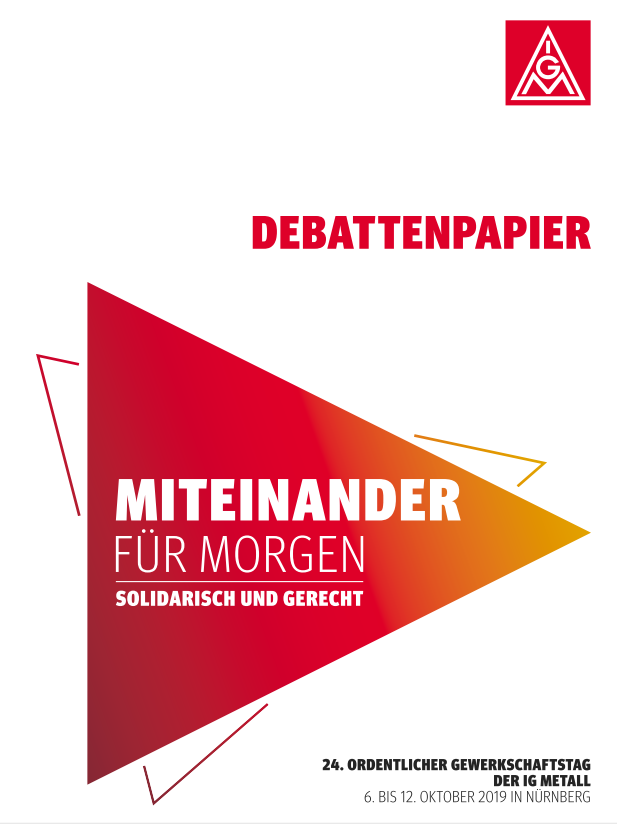 Wie schätzt Du die Lage ein? Welche Themen sollen wir in Zukunft in den Blick nehmen?(wenn der Platz nicht ausreicht, kannst Du gerne ein Blatt anheften).	Du möchtest von uns über die Ergebnisse des Gewerkschaftstags 2019 informiert  werden? Dann kannst Du hier Deine Kontaktdaten eingeben.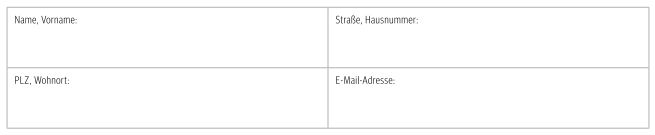 